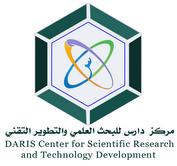 مركز دارس للبحث العلمي والتطوير التقني – جامعة نزوىDARIS Centre for Scientific Research and TechnologyFOOD MYCOLOGY 5-Day COURSE دورة تدريبة في مجال فطريات الغذاء–  Course Registration form – استمارة تسجيل للدورة التدريبيةDARIS Centre contacts:					Postal Address:Mr.Ghanim AalThani     00968 25446853/99720081		DARIS Research Centre Miss Asma Al-Khaifi:    00968 25446498			University of NizwaFax:                                 00968 25446209			P.O. Box 33, Postal Code 616Email:                               aalthani@unizwa.edu.om		Nizwa, Omanرسوم التسجيل للدورة 500 ريال عماني للشخص الواحد.  تدفع نقدا او شيك لصالح جامعة نزوى The fee for the course at 500 O.R. per person, payable by Cheque or cash and should be made out to UNIVERSITY of NIZWA.اسم المتدربName of trainee:الوظيفةPosition: البريد الالكترونيEmail address:رقم الهاتفTelephone: القسم / المركز / الوزارةOrganization: